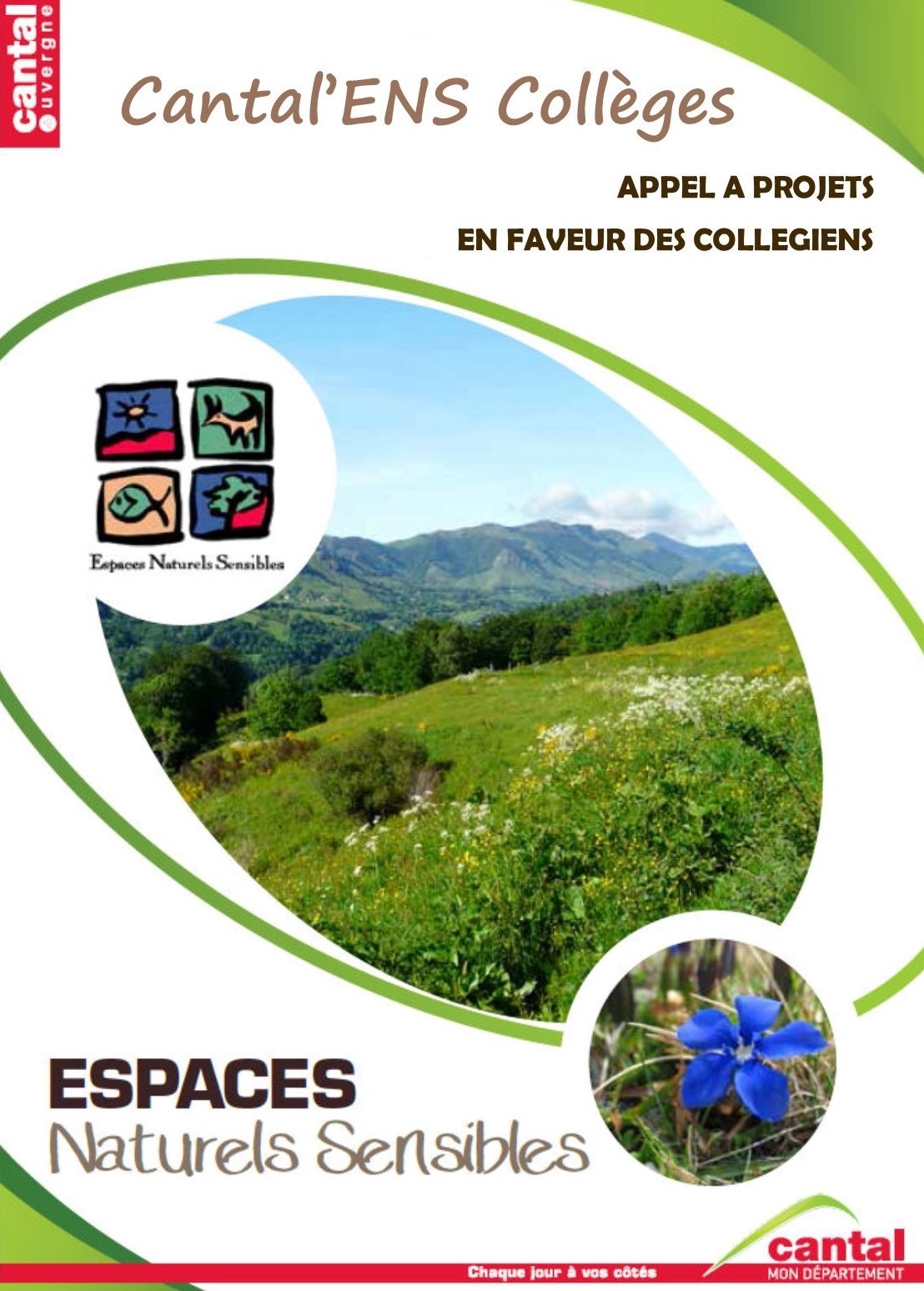 Année scolaire 2024-2025Dossier de candidature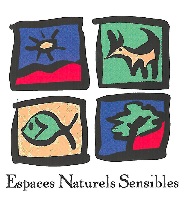 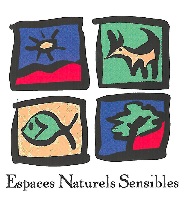 Identification :Collège : ____________________________________Principal(e) : _________________________________Adresse du collège : _____________________________________________________________________________Responsable(s) du projet pédagogique et fonction : _____________________________________________________Téléphone : __________________________________Mail : _______________________________________Intitulé du projet pédagogique : ___________________________________________________________________________________________________________________________________________________________________Classe(s) et nombre d’élèves concernés : __________________________________________________________________________________________________________________________________________________________Présentation et objectifs pédagogiques du projet : merci de préciser les éléments suivants.● Le site ENS concerné et les raisons de ce choix : ● Une description sommaire de l’ensemble du projet avec présentation des 2 temps obligatoires précisés dans l’appel à projets / présentation et rôle de la structure d’accompagnement choisie :- Description générale du projet : Sortie accompagnée sur le site ENS (Type de sortie et thèmes étudiés, structure retenue, période envisagée…)Restitution pédagogique réalisée par la classe et valorisable par le collège et /ou le département (compte rendu de visite, exposition, articles, textes, films, dessins, peintures, podcast, affiches, panneaux…)- Si prévue par le collège : Action en faveur de la nature / biodiversité ou action de connaissance (description de l’action, période)● Les thèmes retenus et les contenus et activités pédagogiques permettant la découverte et la compréhension du patrimoine naturel et/ou du lien entre l’homme et son environnement :● Lien avec les compétences et savoirs du socle commun :● Pluridisciplinarité du projet (disciplines concernées, travail en commun...) : ● L’éventuelle intégration du projet dans un projet pédagogique global (si oui, lequel) :● Le calendrier prévisionnel (avec les temps forts) : ●L’estimation financière du projet (devis transports, structure d’accompagnement, petit matériel éventuel) :● Autres informations que vous souhaitez apporter :Le collège _____________________________________ s’engage à mener à bien le projet présenté ci-dessous et à fournir au Conseil départemental les éléments de restitution du projet avec quelques photos libres de droits ainsi qu’un bilan en fin d’année scolaire.Date et signature du principal(e) du collège :Transmission du dossier avant le 20 juin 2024 ou avant le 18 octobre 2024Merci de transmettre en complément de la fiche d’inscription :- Toutes pièces permettant la compréhension du projet, en lien avec la fiche d’inscription.- Devis de la (des) structure(s) d’accompagnement, de transporteurs…Fiche d’inscription Appel à projets CANTAL’ENS COLLEGESAnnée scolaire 2024-2025Conseil départemental du Cantal – PADT – DAT - SDDTAA – Mission Espaces naturels et ruraux 28 avenue Gambetta - 15000 AURILLACTél : 04 71 46 49 28 / 04 71 46 22 83 – mail : service-environnement@cantal.fr  